Social Justice Research:  Secondary SourcesLook for background information on your topic and brainstorm research questionsNeed more information?  Try these sources:From Google, search CDC Connecting the Dots 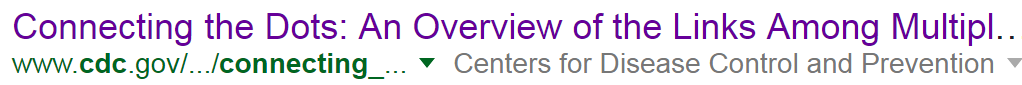 Print out the article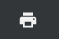 Everyone in your group should read Connecting the Dots and take some note here  What are your research questions?Try to go from broad and general to narrow and specific.  For example                       Your research questionsWhat is police brutality?What are the causes of police brutality?Why do routine situations escalate with certain populations?What training methods for de-escalating situations have been shown to be Here is a MLA citation for your works cited listWilkins, Natalie et al.  Connecting the Dots: An Overview of the Links Among Multiple Forms of Violence.  Center for Disease Control, July 2014.  Pick one interesting fact or quote and create an in-text citation:Introduce the sourceCite the source in parenthesisSay something about the significance of the quote – how it relates to your social justice research From the Articles & Databases page, select CQ Researcher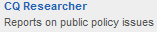 Type human trafficking in the search box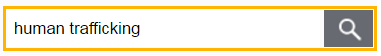 Select police misconduct report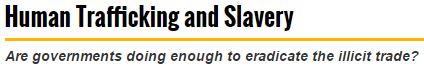 Type domestic violence in the search box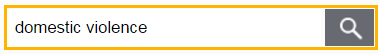 Select domestic violence report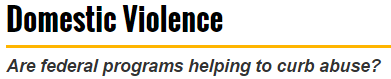 